NOTAS DE GESTIÓN ADMINISTRATIVACONTEXTO ECONÓMICO-SOCIALEl Municipio de Celaya es el tercero en importancia económica y población del Estado de Guanajuato, estimándose esta última en 468 mil hbts. (8.8%/ Gto.) con una tasa media anual de crecimiento de 1.5%, superior tanto a la nacional (1.0%) como a la estatal (0.9%). Localizado en el centro del país, la región ha sido históricamente tierra de paso, ubicada en el cruce de rutas comerciales hacia el norte y occidente del país; destacando ser punto de conexión a los mercados estratégicos para el comercio internacional: Manzanillo, Lázaro Cárdenas, Tampico-Altamira. Contribuyendo con ello, al incremento del turismo de negociosHistóricamente las actividades productivas del sector primario habían sido el motor del desarrollo de la región. Sin embargo, la vocación industrial, comercial y de servicios ha tomado un mayor liderazgo en cuanto a la economía regional, contribuyendo a la diversificación de la misma. Destacando sectores como el automotriz, de alimentos, plásticos y agroalimentario. Celaya es el segundo municipio exportador del Estado. Por último, de acuerdo al CONAPO, Celaya presenta un grado de marginación “muy bajo”, ubicándose como el municipio 82 menos marginados entre los 165 con más de cien mil habitantes a nivel nacional.GESTIÓN Y GOBIERNOLa actual administración del municipio está a cargo del Partido Acción Nacional (PAN) y termina su gestión de gobierno en octubre del 2024, la anterior administración del periodo 2018-2021 estuvo a cargo del mismo partido político. El municipio destaca en el cumplimiento de las obligaciones en materia de Contabilidad Gubernamental, que lo ha llevado a participar como representante municipal del Estado de Guanajuato, ante el Comité Consultivo del Consejo Nacional de Armonización Contable, para el periodo 2017- 2019.ORGANIZACIÓN Y OBJETO SOCIALEl Municipio es una persona moral legalmente constituida de conformidad con lo establecido en el artículo 24 del Código Civil en el Estado de Guanajuato, y su objeto social, se centra en establecer las bases de la Administración Municipal y del procedimiento administrativo, establecer las normas de aplicación general para celebrar convenios, establecer las bases para la prestación de los servicios públicos que tienen a su cargo entre ellos, agua potable, alumbrado público, limpia, recolección, traslado tratamiento y disposición final de residuos, seguridad pública, mercados y centrales de abastos, panteones, rastro, entre otros. ESTRUCTURA ORGANIZACIONAL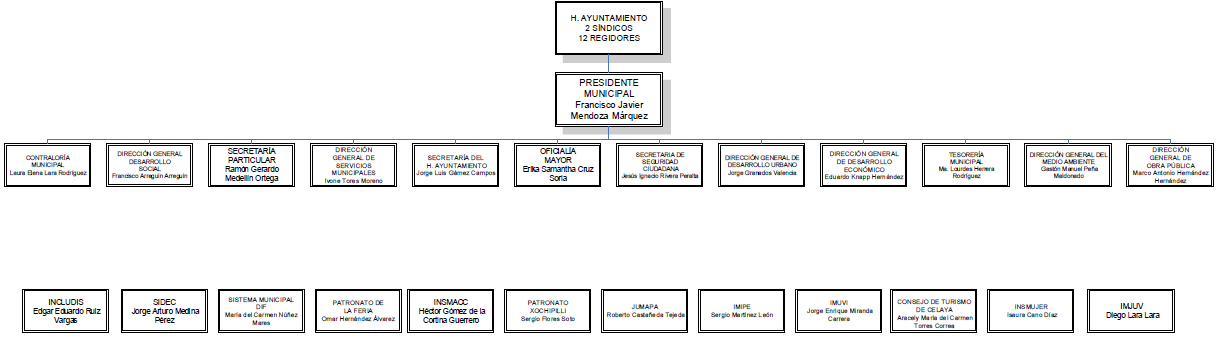 https://drive.google.com/drive/folders/1QNt60LP-JXSuED5mZw8VwjzighD2q7-PBASES DE PREPARACIÓN DE LOS ESTADOS FINANCIEROSAplicación de Documentos emitidos por el Consejo Nacional de Armonización Contable (CONAC) En el marco de la Ley General de Contabilidad Gubernamental, el Municipio celebró con el Poder Ejecutivo del Estado, el Convenio para el uso, operación, configuración, resguardo e integridad de la información del Sistema Integral de la Hacienda Pública, lo cual nos ha permitido dar cumplimiento a los siguientes instrumentos técnicos: Plan de Cuentas: Comprende la enumeración de cuentas ordenadas sistemáticamente e identificadas con nombres para distinguir tipo de partida de otras, para los fines del registro contable de las transacciones. Clasificador por Objeto del Gasto: Permite una clasificación de las erogaciones, consistentes con criterios internacionales y con criterios contables, claro, preciso, integral y útil que posibilita un adecuado registro y exposición de las operaciones y facilita la interrelación con las cuentas patrimoniales. Clasificador por Rubro de Ingresos: Ordena, agrupa y presenta los ingresos públicos en función de su diferente naturaleza y el carácter de las transacciones que le dan origen. Lista de Cuentas: Es la relación ordenada y detallada de las cuentas contables, mediante las cuales se clasifican el activo, pasivo y hacienda pública o patrimonio, los ingresos, gastos públicos y cuentas de orden o memoranda. La cual está alineada a Plan de Cuentas y fue definida por el Poder Ejecutivo. Clasificador Económico: permite ordenar a éstas de acuerdo con su naturaleza económica, con el propósito general de analizar y evaluar el impacto de la política y gestión fiscal y sus componentes sobre la economía en general.Clasificador Funcional del Gasto: Agrupa los gastos según los propósitos u objetivos socioeconómicos que persiguen los entes públicos.Clasificador por Fuente de Financiamiento: Nos permite presentar los gastos públicos según los agregados genéricos de los recursos empleados para su financiamiento.Clasificador por Tipo de Gasto: Relaciona las transacciones públicas que generan gastos con los grandes agregados de la clasificación económica presentándolos en Corriente, de Capital y Amortización de la deuda y disminución de pasivos.Clasificación Administrativa: Identifica las unidades administrativas a través de las cuales se realiza la asignación, gestión y rendición de los recursos financieros públicos.Clasificación Programática: Establece la clasificación de los programas presupuestarios de los entes públicos, que permitirá organizar, en forma representativa y homogénea, las asignaciones de recursos de los programas presupuestarios.Momentos Contables de los Ingresos: Permite realizar los registros contables de los entes públicos, de conformidad al documento normativo y sus reformas generadas a la fecha.Momentos Contables de los Egresos: Permite realizar los registros contables de los entes públicos, de conformidad al documento normativo y sus reformas generadas a la fecha.Transparencia y Difusión: Permite generar  la Información a difundir, relativa al Título V de la Ley General de Contabilidad Gubernamental, Ley de Transparencia y Acceso a la Información Pública del Estado de Guanajuato, así como la información financiera a que hace referencia la Ley de Disciplina Financiera de las Entidades Federativas y los Municipios.En términos de lo establecido en el artículo 6 de la Ley General de Contabilidad Gubernamental (LGCG), el Consejo Nacional de Armonización Contable (CONAC) es el órgano de coordinación para la armonización de la contabilidad gubernamental y tiene por objeto la emisión de las normas contables y lineamientos para la generación de información financiera que aplicarán los entes públicos. La Auditoría Superior de la Federación (ASF) es el órgano técnico de fiscalización de la Cámara de Diputados del Congreso de la Unión, a que se refieren los artículos 74, fracciones II y VI, y 79 y 109 de la Constitución Política de los Estados Unidos Mexicanos. De acuerdo con sus estatutos, la Asociación Nacional de Organismos de Fiscalización Superior y Control Gubernamental A. C. (ASOFIS) es una organización autónoma, apartidista, independiente y de apoyo técnico, que constituyen en su beneficio las entidades de fiscalización superior tanto del Congreso de la Unión, como de las Legislaturas Locales; la cual, a través de sus órganos tiene la posibilidad de coordinar el trabajo de las entidades de fiscalización superior del Congreso de la Unión y de las legislaturas locales. Según lo dispuesto en el artículo 8, fracción VI, de las Reglas de Operación de los Consejos de Armonización Contable de las Entidades Federativas, los consejos estatales serán los responsables del seguimiento de los entes públicos de sus respectivas entidades federativas, conforme al marco de referencia emitido. En el año 2016 se realizó una revisión de avances a las entidades federativas y municipios para elaborar un diagnóstico general de armonización contable. La evaluación tomó en cuenta distintos instrumentos de evaluación: guías de cumplimiento, reportes de cuenta pública, seguimiento de obligaciones de transparencia, así como una encuesta a los secretarios técnicos de los consejos estatales de armonización contable. Para el ejercicio 2017, con la finalidad de obtener mayor dinamismo de los instrumentos antes señalados, se implementó el Sistema de Evaluaciones de la Armonización Contable (SEvAC) a fin de contar con un seguimiento trimestral de los avances en materia de armonización contable, es decir, registros contables, presupuestales, administrativos, así como en temas de transparencia y formulación de cuenta pública. Y que al periodo que se informa, el Municipio de Celaya Guanajuato se ha mantenido en un nivel  de cumplimiento alto de  94.53 dentro del estado.ADECUACIÓN A LOS PROCESOS La adecuación de las estructuras contables y presupuestales en el marco de la armonización, implicaron la modificación a los procesos de registro en el Sistema Integral de Hacienda Pública identificando así, las etapas presupuestales del ingreso y del egreso a través de cuentas de orden. Lista de Cuentas: El Municipio adoptó un nuevo listado de cuentas alineado al plan de cuentas emitido por el CONAC, realizando así la reclasificación de los saldos a la nueva estructura de cuentas. Es importante destacar la adecuación a los criterios de registro en los siguientes rubros:Obra PúblicaEl registro de obra se realiza en una cuenta específica de activo denominada “obras en proceso”. Al momento de su registro se vincula de manera automática y de conformidad con las matrices de conversión emitidas por la CONAC, con las partidas del capítulo 6000. Deuda Pública Se clasificó la Deuda Pública en corto y largo plazo. Se identifica en el registro y en el estado de situación financiera, la porción a corto plazo de la deuda pública a largo plazo, en el grupo de pasivo circulante. Ingresos En materia del Ingreso se adoptó el Clasificador por Rubro de Ingresos así como las etapas presupuestales del ingreso aprobado, modificado, devengado y recaudado. Con la finalidad de atender los momentos contables del ingreso se consideraron los siguientes lineamientos de registro: El ingreso modificado consiste en incorporar en su caso, las modificaciones al ingreso aprobado, Las cuales se realizarán en los siguientes casos: Cuando se modifiquen los ingresos respecto a su estimación original. Tratándose de convenios, cuando se tenga el documento debidamente firmado. Egresos En materia del egreso, se adoptó el Clasificador por Objeto del Gasto emitido por el CONAC, asimismo, se adecuaron los procesos de registro de operaciones para atender los momentos contables del egreso. El gasto comprometido refleja la aprobación por autoridad competente de un acto administrativo, u otro instrumento jurídico que formaliza una relación jurídica con terceros, para la adquisición de bienes y servicios o ejecución de obras. En el caso de la obra, el registro del compromiso se realizará al formalizarse el contrato por autoridad competente. En el caso de deuda pública, al inicio del ejercicio presupuestario, por el total de pagos que haya que realizarse durante el ejercicio. En el caso de transferencias, el compromiso se registrará de manera mensual conforme a las solicitudes y calendarios establecidos. El gasto devengado refleja el reconocimiento de obligaciones de pago a favor de terceros por la recepción de conformidad de bienes, servicios y obras oportunamente contratadas. El gasto pagado, refleja la cancelación total o parcial de las obligaciones de pago, que se concreta mediante el desembolso de efectivo o cualquier otro medio de pago. Información Financiera La estructura de la información financiera se sujetó conforme a la normativa local y la emitida por el Consejo Nacional de Armonización Contable, a través de la cual se atenderá los requerimientos de los usuarios para llevar a cabo el seguimiento, la fiscalización y evaluación. Cabe señalar que se continúa trabajando en este cambio trascendental que es el proceso de armonización, para atender en tiempo y forma el nuevo esquema de la contabilidad gubernamental bajo los estándares más avanzados a nivel nacional e internacional y generando así los beneficios en materia de información financiera, transparencia y rendición de cuentas.En ese sentido, a partir del ejercicio 2017, se implementó el Modelo de Presupuesto propuesto por el Instituto Mexicano para la Competitividad, A.C., y con ello contribuir de manera significativa a la transparencia presupuestal que nos exige la sociedad.Políticas de Contabilidad Significativas:Provisiones:Se efectúan provisiones durante todo el año con base en el devengado, es decir, contablemente todos los gastos se provisionan en cuentas por pagar.Reclasificaciones:Se registran contablemente en la fecha en que se detecta algún error, en cuanto lo solicita el área afectada o a solicitud de las diferentes entidades de fiscalización.Depuración y cancelación de saldos:Se tiene contemplado para el siguiente ejercicio fiscal, continuar con el programa de depuración de saldos contables, principalmente en los géneros del Activo y Pasivo, situación que en su oportunidad se reportará a través de estados financieros. Estímulo fiscal:El Municipio se encuentra adherido y cumpliendo en tiempo y forma ante la Secretaria de Hacienda y Crédito Público, respecto al beneficio del ISR Participable, a que alude el artículo 3-B de la Ley de Coordinación Fiscal, así como al Decreto para la Regularización del pago de Derechos y Aprovechamientos de Agua y Derechos por Descarga de Aguas Residuales, paras Municipios y organismos operadores.Reporte Analítico del Activo:a) Vida útil o porcentajes de depreciación, deterioro o amortización utilizados en los diferentes tipos de activos:Se utiliza el método de depreciación en línea recta por la vida útil determinada por el CONAC, a meses completos después de su capitalización.b) Valor activado en el ejercicio de los bienes construidos por la entidad:Los bienes construidos por el Municipio se registran en la cuenta denominada Obras en Proceso, con el posterior reconocimiento correspondiente al activo o gasto según corresponda, una vez que se concluye la misma.Desmantelamiento de Activos, procedimientos, implicaciones, efectos contables:Para proceder a dar de baja un activo es necesario contar con el documento que avale que el bien ya no puede ser utilizado para el fin para el cual fue adquirido o por extravió, de tal forma que la Tesorería Municipal, presenta ante la Comisión de Hacienda del H. Ayuntamiento, la solicitud de baja del inventario. Una vez que se cuenta con la autorización del cabildo, se procede a registrar la baja contablemente.Fideicomisos, Mandatos y Análogos:a) Por ramo administrativo que los reporta:Fideicomiso para el Desarrollo Inmobiliario Calquetzani número 4089637 a nombre del Municipio de Celaya/Instituto Municipal de ViviendaFideicomiso para el Financiamiento a la Urbanización Progresiva en Celaya número 4090809 a nombre del Municipio de Celaya/Instituto Municipal de Vivienda.Fideicomiso  Irrevocable de Administración y Fuente de Pago número 18187.INFORME SOBRE RECAUDACIÓNDEUDA PÚBLICADeuda Pública DirectaCon fecha 01 y 05 de julio del 2016, fue publicado en el Periódico Oficial del Estado, el Decreto mediante el cual el H. Congreso del Estado, aprobó a este municipio, la contratación de un crédito hasta por 350 mdp, para destinarse a la participación municipal al programa Estatal de Impulso a la Reconstrucción del Tejido Social. Y que desde su contratación al periodo que se reporta, se dispusieron 341.78 mdp del total del monto contratado. Con un periodo de pago a 15 años; y que el saldo por pagar al cierre del periodo que se reporta es de 193.63mdp.Es importante, mencionar, que con fecha 10 de junio de 2022, agencia internacional Fitch Ratings, emitió la calificación a este crédito, asignándole el nivel de “AAA(mex)” https://www.fitchratings.com/research/es/international-public-finance/fitch-affirms-at-aaa-mex-vra-rating-of-loan-from-celaya-guanajuato-16-06-2021Situación de la deuda contingente La deuda contingente se conforma por las operaciones de endeudamiento en las cuales el Municipio funja como avalista, deudor solidario, subsidiario o sustituto de sus organismos descentralizados.La deuda contingente del Municipio de Celaya, se compone por el refinanciamiento en pesos del crédito denominado en UDIS Fideicomiso ABA_PACEMAB de la Junta Municipal de Agua Potable y Alcantarillado, y que al cierre del periodo que se reporta, ya fue liquidada en su totalidad.PARTES RELACIONADASEl Municipio, no cuenta con partes relacionadas que pudieran ejercer influencia sobre la toma de decisiones financieras y operativas.CALIFICACIÓN CREDITICIALas calificaciones de riesgo crediticio son una evaluación de la calidad crediticia de la entidad acreditada, basada en factores de riesgo relevantes y sirven para medir la eficiencia de la administración pública, particularmente en la gestión financiera. Además, los beneficios de una buena calificación crediticia no solo se reflejan en la contratación de nuevos financiamientos, también abre la posibilidad de mejorar el perfil de la deuda vigente. Entre las ventajas que se pueden resaltar de contar con calificación de crédito se encuentran: Reflejar mayor transparencia. Se establece una base de referencia comparativa sobre el desempeño actual y futuro en la conducción de las finanzas públicas y de la deuda pública.Opinión externa que coadyuve a una mejor comunicación con los diversos representantes de la sociedad. Posible elemento de promoción ante potenciales inversionistas nacionales y extranjeros. Se desarrolla un historial crediticio propio en el mercado financiero. Se diversifica y fortalece el potencial de las fuentes de financiamiento. Fitch Ratings ha mantenido  la calificación nacional de largo plazo del municipio de Celaya, Guanajuato, en  ‘AA+(mex)’. La Perspectiva es Estable.La ratificación de la calificación se debe a la generación de balances operativos buenos y estables que permiten la generación de métricas que derivan en una sostenibilidad de la deuda de ‘aa’ que compara favorablemente con pares. Celaya tiene un perfil de riesgo de Rango Medio Bajo y Fitch espera que el Municipio mantenga una razón de repago inferior a 5x y una cobertura entre 2x y 4x en el escenario de calificación durante el período proyectado.Esta calificación se podrá consultar en la página de internet www.fitchmexico.com“Bajo protesta de decir verdad declaramos que los Estados Financieros y sus notas, son razonablemente correctos y son responsabilidad del emisor”.ESTADO ANALÍTICO DE INGRESOSESTADO ANALÍTICO DE INGRESOSESTADO ANALÍTICO DE INGRESOSDEL 1 DE ENERO AL 30 DE JUNIO DEL 2022DEL 1 DE ENERO AL 30 DE JUNIO DEL 2022DEL 1 DE ENERO AL 30 DE JUNIO DEL 2022Rubro de IngresosModificadoDevengadoImpuestos425,467,576449,421,776Contribuciones de Mejoras900,000763,083Derechos161,209,358171,216,498Productos23,693,03941,641,743Aprovechamientos70,125,27864,443,397Participaciones, Aportaciones, Convenios, Incentivos de Derivados de la Colaboración Fiscal y Fondos Distintos de Aportaciones1,410,373,6421,590,597,460Total2,093,768,8952,318,083,958